.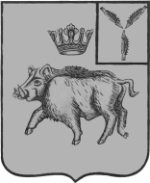 СОВЕТ БАРНУКОВСКОГО МУНИЦИПАЛЬНОГО ОБРАЗОВАНИЯБАЛТАЙСКОГО МУНИЦИПАЛЬНОГО РАЙОНАСАРАТОВСКОЙ ОБЛАСТИДвадцать девятое заседание Совета четвертого созываОт 22.01.2020 №118с.БарнуковкаО внесении изменений в решениеСовета Барнуковского муниципальногообразования от 06.12.2019 №112 «О местном бюджете Барнуковского муниципального образования на 2020 год»   В соответствии с Бюджетным кодексом Российской Федерации, Положением о бюджетном процессе в Барнуковском муниципальном образовании, руководствуясь статьей 21 Устава Барнуковского муниципального образования Балтайского района Саратовской области, Совет Барнуковского муниципального образования Балтайского муниципального района Саратовской области РЕШИЛ:1. Внести в решение Совета Барнуковского муниципального образования от 06.12.2019 №112 «О местном бюджете Барнуковского муниципального образования на 2020 год» следующие изменения:1.1. Абзац 2 пункт 1 изложить в новой редакции: - общий объем доходов в сумме 5 282 052,00 руб.;- общий объем расходов в сумме 5 512 705,27 руб.-  дефицит бюджета в сумме 230 653,27 руб.1.2. Приложения № 2,3,4,5 к решению изложить в новой редакции согласно приложениям № 1-41.3. Настоящее решение вступает в силу  со дня его опубликования на официальном сайте администрации Балтайского муниципального района. 2. Контроль за исполнением настоящего решения возложить на постоянную комиссию Совета Барнуковского муниципального образования  по бюджетной политике и налогам. Глава Барнуковского МО                                   Д.А. Гущин                                                             Приложение №1                                                                             к решению Совета                                                             Барнуковского муниципального образования от 22.01.2020 №118Перечень главных администраторов доходов местного бюджетаБарнуковского муниципального образования Балтайского муниципального района Саратовской областина 2020 год                                                                           Приложение №2                                                                             к решению Совета                                                             Барнуковского муниципального образования от 22.01.2020 №118Приложение №4                                                                             к решению Совета                                                             Барнуковского муниципального образования от 22.01.2020 №118Источники внутреннего финансированиядефицита местного бюджета Барнуковского муниципального образования Балтайского муниципального района Саратовской областина 2020 годКод администратораКОДНаименование471Администрация Барнуковского муниципального образованияБалтайского муниципального района Саратовской областиАдминистрация Барнуковского муниципального образованияБалтайского муниципального района Саратовской области4711 08 04020 01 1000 110Государственная пошлина за совершение нотариальных действий должностными лицами органов местного самоуправления, уполномоченными в соответствии с законодательными актами Российской Федерации на совершение нотариальных действий4711 08 04020 01 4000 110Государственная пошлина за совершение нотариальных действий должностными лицами органов местного самоуправления, уполномоченными в соответствии с законодательными актами Российской Федерации на совершение нотариальных действий 4711 11 05035 10 0000 120Доходы от сдачи в аренду имущества, находящегося в оперативном управлении органов управления сельских поселений и созданных ими учреждений (за исключением имущества муниципальных, бюджетных и автономных учреждений)4711 13 01995 10 0000 130Прочие доходы от оказания платных услуг (работ) получателями средств бюджетов сельских поселений 4711 13 02065 10 0000 130Доходы, поступающие в порядке возмещения расходов, понесенных в связи с эксплуатацией имущества сельских поселений.4711 13 02995 10 0000 130Прочие доходы от компенсации затрат бюджетов сельских поселений 4711 14 02053 10 0000 410Доходы от реализации иного имущества, находящегося в собственности сельских поселений (за исключением имущества муниципальных бюджетных и автономных учреждений, а также имущества муниципальных унитарных предприятий, в том числе казенных), в части реализации основных средств по указанному имуществу4711 14 06025 10 0000 430Доходы от продажи земельных участков, находящихся в собственности сельских поселений (за исключением земельных участков муниципальных бюджетных и автономных учреждений)4711 16 10123 01 0101 140Доходы от денежных взысканий (штрафов), поступающие в счет погашения задолженности, образовавшейся до 1 января 2020 года, подлежащие зачислению в бюджет муниципального образования по нормативам,  действовавшим в 2019 году (доходы бюджетов сельских поселений за исключением доходов, направляемых на формирование муниципального дорожного фонда, а также иных платежей в случае принятия решения финансовых органов муниципального образования о раздельном учете задолженности)4711 17 01050 10 0000 180Невыясненные поступления, зачисляемые в бюджеты сельских поселений4711 17 05050 10 0000 180Прочие неналоговые доходы бюджетов сельских поселений  4712 02 16001 10 0003 150Дотации бюджетам сельских поселений на выравнивание бюджетной обеспеченности за счет субвенции из областного бюджета4712 02 16001 10 0004 150Дотации бюджетам сельских поселений на выравнивание бюджетной обеспеченности из местного бюджета муниципального района4712 02 2999 10 0073 150Субсидия бюджетам сельских поселений области на реализацию проектов развития муниципальных образований области, основанных на местных инициативах4712 02 29999 10 0075 150Субсидии бюджетам сельских поселений области на обеспечение повышения оплаты труда некоторых категорий работников муниципальных учреждений4712 02 35118 10 0000 150Субвенции бюджетам сельских поселений на осуществление первичного воинского учета на территориях, где отсутствуют военные комиссариаты4712 02 40014 10 0008 150Межбюджетные трансферты, передаваемые бюджетам сельских поселений из бюджета муниципального района на осуществление части полномочий по решению вопросов местного значения в соответствии с заключенными соглашениями (в области дорожной деятельности)4712 02 40014 10 0009 150Межбюджетные трансферты, передаваемые бюджетам сельских поселений из бюджета муниципального района на осуществление части полномочий по решению вопросов местного значения в соответствии с заключенными соглашениями (по пожарной безопасности)4712 02 40014 10 0010 150Межбюджетные трансферты, передаваемые бюджетам сельских поселений из бюджета муниципального района на осуществление части полномочий по решению вопросов местного значения в соответствии с заключенными соглашениями (утверждение подготовленной на основе схемы территориального планирования документации по планировке территории)4712 02 49999 10 0000 150Прочие межбюджетные трансферты, передаваемые бюджетам сельских поселений4712 07 05030 10 0073 150Прочие безвозмездные поступления в бюджеты сельских поселений;4712  19 60010 10 0000 150Возврат прочих остатков субсидий, субвенций и иных межбюджетных трансфертов, имеющих целевое назначение, прошлых лет из бюджетов сельских поселенийВедомственная структура расходов местного бюджета Барнуковского муниципального образования Балтайского муниципального района Саратовской области на 2020 годВедомственная структура расходов местного бюджета Барнуковского муниципального образования Балтайского муниципального района Саратовской области на 2020 годВедомственная структура расходов местного бюджета Барнуковского муниципального образования Балтайского муниципального района Саратовской области на 2020 годВедомственная структура расходов местного бюджета Барнуковского муниципального образования Балтайского муниципального района Саратовской области на 2020 годВедомственная структура расходов местного бюджета Барнуковского муниципального образования Балтайского муниципального района Саратовской области на 2020 годВедомственная структура расходов местного бюджета Барнуковского муниципального образования Балтайского муниципального района Саратовской области на 2020 годВедомственная структура расходов местного бюджета Барнуковского муниципального образования Балтайского муниципального района Саратовской области на 2020 годВедомственная структура расходов местного бюджета Барнуковского муниципального образования Балтайского муниципального района Саратовской области на 2020 годВедомственная структура расходов местного бюджета Барнуковского муниципального образования Балтайского муниципального района Саратовской области на 2020 годВедомственная структура расходов местного бюджета Барнуковского муниципального образования Балтайского муниципального района Саратовской области на 2020 годВедомственная структура расходов местного бюджета Барнуковского муниципального образования Балтайского муниципального района Саратовской области на 2020 годНаименованиеКодКодРазделРазделПодраз-делЦелевая статьяЦелевая статьяВид расходовСумма руб.Сумма руб. Администрация Барнуковского муниципального образования4714715 512 705,275 512 705,27Общегосударственные вопросы47147101012 658 693,802 658 693,80Функционирование высшего должностного лица субъекта Российской Федерации и муниципального образования471471010102546 840,00546 840,00Выполнение функций органами местного самоуправления47147101010281000000008100000000546 840,00546 840,00Глава муниципального образования47147101010281100000008110000000546 840,00546 840,00Расходы на содержание главы муниципального образования47147101010281100020028110002002546 840,00546 840,00Расходы на выплаты персоналу в целях обеспечения выполнения функций государственными (муниципальными) органами, казенными учреждениями, органами управления государственными внебюджетными фондами47147101010281100020028110002002100546 840,00546 840,00Расходы на выплату персоналу государственных (муниципальных) органов47147101010281100020028110002002120546 840,00546 840,00Функционирование Правительства РФ, высших исполнительных органов государственной власти субъектов РФ, местных администраций4714710101041 783 059,001 783 059,00Выполнение функций органами местного самоуправления471471010104810000000081000000001 783 059,001 783 059,00Обеспечение деятельности органов местного самоуправления471471010104811000000081100000001 783 059,001 783 059,00Расходы на обеспечение функций центрального аппарата471471010104811000210181100021011 760 559,001 760 559,00Расходы на выплаты персоналу в целях обеспечения выполнения функций государственными (муниципальными) органами, казенными учреждениями, органами управления государственными внебюджетными фондами471471010104811000210181100021011001 180 859,001 180 859,00Расходы на выплату персоналу государственных (муниципальных) органов471471010104811000210181100021011201 180 859,001 180 859,00Закупка товаров, работ и услуг для государственных (муниципальных) нужд47147101010481100021018110002101200579 700,00579 700,00Иные закупки товаров, работ и услуг для обеспечения государственных (муниципальных) нужд47147101010481100021018110002101240579 700,00579 700,00Уплата земельного налога, налога на имущество организаций и транспортного налога органами местного самоуправления4714710101048110002306811000230622 500,0022 500,00Иные бюджетные ассигнования4714710101048110002306811000230680022 500,0022 500,00Уплата налогов, сборов, и иных платежей4714710101048110002306811000230685022 500,0022 500,00Обеспечение деятельности финансовых, налоговых и таможенных органов финансового (финансово-бюджетного) надзора471471010106178 000,00178 000,00Расходы на обеспечение функций центрального аппарата47147101010681100021018110002101134 000,00134 000,00Межбюджетные трансферты47147101010681100021018110002101500134 000,00134 000,00Иные межбюджетные трансферты 47147101010681100021018110002101540134 000,00134 000,00Расходы на обеспечение деятельности руководителя контрольно-счетной комиссии4714710101068110002201811000220144 000,0044 000,00Межбюджетные трансферты4714710101068110002201811000220150044 000,0044 000,00Иные межбюджетные трансферты 4714710101068110002201811000220154044 000,0044 000,00Резервные фонды4714710101115 000,005 000,00Расходы по исполнению отдельных обязательств471471010111890000000089000000005 000,005 000,00Средства резервных фондов 471471010111894000000089400000005 000,005 000,00Средства резервного фонда471471010111894000400089400040005 000,005 000,00Иные бюджетные ассигнования471471010111894000400089400040008005 000,005 000,00Резервные средства471471010111894000400089400040008705 000,005 000,00Другие общегосударственные вопросы471471010113145 794,80145 794,80Программы муниципальных образований47147101011371000000007100000000145 794,80145 794,80Муниципальная программа «Развитие местного самоуправления в Барнуковском муниципальном образовании на 2020 год»47147101011371000003007100000300145 794,80145 794,80Иные бюджетные ассигнования471471010113710000030071000003008003 000,003 000,00Уплата налогов, сборов и иных платежей471471010113710000030071000003008503 000,003 000,00Закупка товаров, работ и услуг для государственных (муниципальных) нужд47147101011371000003007100000300200142 794,80142 794,80Иные закупки товаров, работ и услуг для обеспечения государственных (муниципальных) нужд47147101011371000003007100000300240142 794,80142 794,80Национальная оборона471471020281 000,0081 000,00Мобилизационная и вневойсковая подготовка47147102020381 000,0081 000,00Осуществление переданных полномочий Российской Федерации4714710202039000000000900000000081 000,0081 000,00Осуществление переданных полномочий Российской Федерации за счет субвенций из Федерального бюджета4714710202039020000000902000000081 000,0081 000,00Осуществление первичного воинского учета на территориях, где отсутствуют военные комиссариаты4714710202039020051180902005118081 000,0081 000,00Расходы на выплаты персоналу в целях обеспечения выполнения функций государственными (муниципальными) органами, казенными учреждениями, органами управления государственными внебюджетными фондами4714710202039020051180902005118010081 000,0081 000,00Расходы на выплату персоналу государственных (муниципальных органов)4714710202039020051180902005118012081 000,0081 000,00Национальная безопасность и правоохранительная деятельность4714710303832 573,00832 573,00Защита населения и территории от последствий чрезвычайных ситуаций природного и техногенного характера, гражданская оборона 471471030309622 573,00622 573,00Основное мероприятие «Участие в предупреждении и ликвидации последствий чрезвычайных ситуаций на территории муниципального образования47147103030970001000007000100000622 573,00622 573,00Реализация основного мероприятия47147103030970001V000070001V0000622 573,00622 573,00Расходы на выплаты персоналу в целях обеспечения выполнения функций государственными (муниципальными) органами, казенными учреждениями, органами управления государственными внебюджетными фондами47147103030970001V000070001V0000100622 573,00622 573,00Расходы на выплату персоналу казенных учреждений47147103030970001V000070001V0000110622 573,00622 573,00Обеспечение пожарной безопасности471471030310210 000,00210 000,00Программы муниципальных образований47147103031079000000007900000000210 000,00210 000,00Муниципальная программа "Пожарная безопасность Барнуковского муниципального образования на 2020 г."47147103031079000183007900018300210 000,00210 000,00Закупка товаров, работ и услуг для государственных (муниципальных) нужд47147103031079000183007900018300200210 000,00210 000,00Иные закупки товаров, работ и услуг для обеспечения государственных (муниципальных) нужд47147103031079000183007900018300240210 000,00210 000,00Национальная экономика47147104041 575 300,001 575 300,00Дорожное хозяйство (дорожные фонды)4714710404091 574 300,001 574 300,00Средства муниципального Дорожного фонда471471040409690000000069000000001 574 300,001 574 300,00Обеспечение дорожной деятельности за счет муниципального дорожного фонда471471040409692000000069200000001 574 300,001 574 300,00Закупка товаров, работ и услуг для государственных (муниципальных) нужд47147104040969200001П069200001П02001 574 300,001 574 300,00Иные закупки товаров, работ и услуг для обеспечения государственных (муниципальных) нужд47147104040969200001П069200001П02401 574 300,001 574 300,00Программы муниципальных образований471471040412790000000079000000001 000,001 000,00Муниципальная программа «Развитие малого предпринимательства в Барнуковском муниципальном образовании на 2020 г.»471471040412790002830079000283001 000,001 000,00Закупка товаров, работ и услуг для государственных (муниципальных) нужд471471040412790002830079000283002001 000,001 000,00Иные закупки товаров, работ и услуг для обеспечения государственных (муниципальных) нужд471471040412790002830079000283002401 000,001 000,00Жилищно-коммунальное хозяйство4714710505364 653,27364 653,27Благоустройство471471050503364 653,27364 653,27Программы муниципальных образований47147105050379000000007900000000364 653,27364 653,27Муниципальная программа «Комплексное благоустройство территории Барнуковского муниципального образования на 2020 год»47147105050379000323007900032300354 653,27354 653,27Закупка товаров, работ и услуг для государственных (муниципальных) нужд47147105050379000323007900032300200354 653,27354 653,27Иные закупки товаров, работ и услуг для обеспечения государственных (муниципальных) нужд47147105050379000323007900032300240354 653,27354 653,27Муниципальная программа «Энергосбережение и повышение энергетической эффективности на территории Барнуковского муниципального образования Балтайского муниципального района Саратовской области до 2020 года» 4714710505037900038300790003830010 000,0010 000,00Закупка товаров, работ и услуг для государственных (муниципальных) нужд4714710505037900038300790003830020010 000,0010 000,00Иные закупки товаров, работ и услуг для обеспечения государственных (муниципальных) нужд4714710505037900038300790003830024010 000,0010 000,00Обслуживание государственного и муниципального долга4714711313485,20485,20Обслуживание внутреннего государственного и муниципального долга471471131301485,20485,20Проценты по платежам по муниципальным долговым обязательствам471471131301888000200888000200485,20485,20Обслуживание муниципального долга47147113130188800020008880002000730485,20485,20Приложение №3                                                                             к решению Совета                                                             Барнуковского муниципального образования от 22.01.2020 №118Приложение №3                                                                             к решению Совета                                                             Барнуковского муниципального образования от 22.01.2020 №118Приложение №3                                                                             к решению Совета                                                             Барнуковского муниципального образования от 22.01.2020 №118Приложение №3                                                                             к решению Совета                                                             Барнуковского муниципального образования от 22.01.2020 №118Приложение №3                                                                             к решению Совета                                                             Барнуковского муниципального образования от 22.01.2020 №118Приложение №3                                                                             к решению Совета                                                             Барнуковского муниципального образования от 22.01.2020 №118Приложение №3                                                                             к решению Совета                                                             Барнуковского муниципального образования от 22.01.2020 №118Приложение №3                                                                             к решению Совета                                                             Барнуковского муниципального образования от 22.01.2020 №118Приложение №3                                                                             к решению Совета                                                             Барнуковского муниципального образования от 22.01.2020 №118Приложение №3                                                                             к решению Совета                                                             Барнуковского муниципального образования от 22.01.2020 №118Приложение №3                                                                             к решению Совета                                                             Барнуковского муниципального образования от 22.01.2020 №118Распределение бюджетных ассигнованийРаспределение бюджетных ассигнованийРаспределение бюджетных ассигнованийРаспределение бюджетных ассигнованийРаспределение бюджетных ассигнованийРаспределение бюджетных ассигнованийРаспределение бюджетных ассигнованийРаспределение бюджетных ассигнованийРаспределение бюджетных ассигнованийРаспределение бюджетных ассигнованийРаспределение бюджетных ассигнованийпо разделам, подразделам, целевым статьям (муниципальным программам поселения и непрограммным направлениям деятельности), группам и подгруппам видов расходов классификации расходов местного бюджета по разделам, подразделам, целевым статьям (муниципальным программам поселения и непрограммным направлениям деятельности), группам и подгруппам видов расходов классификации расходов местного бюджета по разделам, подразделам, целевым статьям (муниципальным программам поселения и непрограммным направлениям деятельности), группам и подгруппам видов расходов классификации расходов местного бюджета по разделам, подразделам, целевым статьям (муниципальным программам поселения и непрограммным направлениям деятельности), группам и подгруппам видов расходов классификации расходов местного бюджета по разделам, подразделам, целевым статьям (муниципальным программам поселения и непрограммным направлениям деятельности), группам и подгруппам видов расходов классификации расходов местного бюджета по разделам, подразделам, целевым статьям (муниципальным программам поселения и непрограммным направлениям деятельности), группам и подгруппам видов расходов классификации расходов местного бюджета по разделам, подразделам, целевым статьям (муниципальным программам поселения и непрограммным направлениям деятельности), группам и подгруппам видов расходов классификации расходов местного бюджета по разделам, подразделам, целевым статьям (муниципальным программам поселения и непрограммным направлениям деятельности), группам и подгруппам видов расходов классификации расходов местного бюджета по разделам, подразделам, целевым статьям (муниципальным программам поселения и непрограммным направлениям деятельности), группам и подгруппам видов расходов классификации расходов местного бюджета по разделам, подразделам, целевым статьям (муниципальным программам поселения и непрограммным направлениям деятельности), группам и подгруппам видов расходов классификации расходов местного бюджета по разделам, подразделам, целевым статьям (муниципальным программам поселения и непрограммным направлениям деятельности), группам и подгруппам видов расходов классификации расходов местного бюджета Барнуковского муниципального образования Балтайского муниципального района Саратовской областиБарнуковского муниципального образования Балтайского муниципального района Саратовской областиБарнуковского муниципального образования Балтайского муниципального района Саратовской областиБарнуковского муниципального образования Балтайского муниципального района Саратовской областиБарнуковского муниципального образования Балтайского муниципального района Саратовской областиБарнуковского муниципального образования Балтайского муниципального района Саратовской областиБарнуковского муниципального образования Балтайского муниципального района Саратовской областиБарнуковского муниципального образования Балтайского муниципального района Саратовской областиБарнуковского муниципального образования Балтайского муниципального района Саратовской областиБарнуковского муниципального образования Балтайского муниципального района Саратовской областиБарнуковского муниципального образования Балтайского муниципального района Саратовской областина 2020 годна 2020 годна 2020 годна 2020 годна 2020 годна 2020 годна 2020 годна 2020 годна 2020 годна 2020 годна 2020 годНаименованиеРаз-делПодраз-делПодраз-делЦелевая статьяЦелевая статьяЦелевая статьяВид расходовСумма руб.Сумма руб.Общегосударственные вопросы012  658 693,802  658 693,80Функционирование высшего должностного лица субъекта Российской Федерации и муниципального образования010202546 840,00546 840,00Выполнение функций органами местного самоуправления010202810000000081000000008100000000546 840,00546 840,00Глава муниципального образования010202811000000081100000008110000000546 840,00546 840,00Расходы на содержание главы муниципального образования010202811000200281100020028110002002546 840,00546 840,00Расходы на выплаты персоналу в целях обеспечения выполнения функций государственными (муниципальными) органами, казенными учреждениями, органами управления государственными внебюджетными фондами010202811000200281100020028110002002100546 840,00546 840,00Расходы на выплату персоналу государственных (муниципальных) органов010202811000200281100020028110002002120546 840,00546 840,00Функционирование Правительства РФ, высших исполнительных органов государственной власти субъектов РФ, местных администраций0104041 783 059,001 783 059,00Выполнение функций органами местного самоуправления0104048100000000810000000081000000001 783 059,001 783 059,00Обеспечение деятельности органов местного самоуправления010404811000000081100000008110000000 1 783 059,00 1 783 059,00Расходы на обеспечение функций центрального аппарата0104048110002101811000210181100021011 760 559,001 760 559,00Расходы на выплаты персоналу в целях обеспечения выполнения функций государственными (муниципальными) органами, казенными учреждениями, органами управления государственными внебюджетными фондами0104048110002101811000210181100021011001 180 859,001 180 859,00Расходы на выплату персоналу государственных (муниципальных) органов010404811000210181100021018110002101 1201 180 859,001 180 859,00Закупка товаров, работ и услуг для государственных (муниципальных) нужд010404811000210181100021018110002101200579 700,00579 700,00Иные закупки товаров, работ и услуг для обеспечения государственных (муниципальных) нужд010404811000210181100021018110002101240579 700,00579 700,00Уплата земельного налога, налога на имущество организаций и транспортного налога органами местного самоуправления01040481100023068110002306811000230622 500,0022 500,00Иные бюджетные ассигнования01040481100023068110002306811000230680022 500,0022 500,00Уплата налогов, сборов, и иных платежей01040481100023068110002306811000230685022 500,0022 500,00Обеспечение деятельности финансовых, налоговых и таможенных органов финансового (финансово-бюджетного) надзора010606178 000,00178 000,00Расходы на обеспечение функций центрального аппарата010606811000210181100021018110002101134 000,00134 000,00Межбюджетные трансферты010606811000210181100021018110002101500134 000,00134 000,00Иные межбюджетные трансферты 010606811000210181100021018110002101540134 000,00134 000,00Расходы на обеспечение деятельности руководителя контрольно-счетной комиссии01060681100022018110002201811000220144 000,0044 000,00Межбюджетные трансферты01060681100022018110002201811000220150044 000,0044 000,00Иные межбюджетные трансферты 01060681100022018110002201811000220154044 000,0044 000,00Резервные фонды0111115 000,005 000,00Расходы по исполнению отдельных обязательств0111118900000000890000000089000000005 000,005 000,00Средства резервных фондов 0111118940000000894000000089400000005 000,005 000,00Средства резервного фонда0111118940004000894000400089400040005 000,005 000,00Иные бюджетные ассигнования0111118940004000894000400089400040008005 000,005 000,00Резервные средства0111118940004000894000400089400040008705 000,005 000,00Другие общегосударственные вопросы011313145 794,80145 794,80Программы муниципальных образований011313710000000071000000007100000000145 794,80145 794,80Муниципальная программа «Развитие местного самоуправления в Барнуковском муниципальном образовании на 2020 год»011313710000030071000003007100000300145 794,80145 794,80Иные бюджетные ассигнования0113137100000300710000030071000003008003 000,003 000,00Уплата налогов, сборов и иных платежей0113137100000300710000030071000003008503 000,003 000,00Закупка товаров, работ и услуг для государственных (муниципальных) нужд011313710000030071000003007100000300200142 794,80142 794,80Иные закупки товаров, работ и услуг для обеспечения государственных (муниципальных) нужд011313710000030071000003007100000300240142 794,80142 794,80Национальная оборона0281 000,0081 000,00Мобилизационная и вневойсковая подготовка02030381 000,0081 000,00Осуществление переданных полномочий Российской Федерации02030390000000009000000000900000000081 000,0081 000,00Осуществление переданных полномочий Российской Федерации за счет субвенций из Федерального бюджета02030390200000009020000000902000000081 000,0081 000,00Осуществление первичного воинского учета на территориях, где отсутствуют военные комиссариаты02030390200511809020051180902005118081 000,0081 000,00Расходы на выплаты персоналу в целях обеспечения выполнения функций государственными (муниципальными) органами, казенными учреждениями, органами управления государственными внебюджетными фондами02030390200511809020051180902005118010081 000,0081 000,00Расходы на выплату персоналу государственных (муниципальных органов)02030390200511809020051180902005118012081 000,0081 000,00Национальная безопасность и правоохранительная деятельность03832 573,00832 573,00Защита населения и территории от последствий чрезвычайных ситуаций природного и техногенного характера, гражданская оборона 030909622 573,00622 573,00Основное мероприятие «Участие в предупреждении и ликвидации последствий чрезвычайных ситуаций на территории муниципального образования030909700010000070001000007000100000622 573,00622 573,00Реализация основного мероприятия03090970001V000070001V000070001V0000622 573,00622 573,00Расходы на выплаты персоналу в целях обеспечения выполнения функций государственными (муниципальными) органами, казенными учреждениями, органами управления государственными внебюджетными фондами03090970001V000070001V000070001V0000100622 573,00622 573,00Расходы на выплату персоналу казенных учреждений03090970001V000070001V000070001V0000110622 573,00622 573,00Обеспечение пожарной безопасности031010210 000,00210 000,00Программы муниципальных образований031010790000000079000000007900000000210 000,00210 000,00Муниципальная программа "Пожарная безопасность Барнуковского муниципального образования на 2020 г."031010790001830079000183007900018300210 000,00210 000,00Закупка товаров, работ и услуг для государственных (муниципальных) нужд031010790001830079000183007900018300200210 000,00210 000,00Иные закупки товаров, работ и услуг для обеспечения государственных (муниципальных) нужд031010790001830079000183007900018300240210 000,00210 000,00Национальная экономика041 575 300,001 575 300,00Дорожное хозяйство (дорожные фонды)0409091 574 300,001 574 300,00Средства муниципального Дорожного фонда0409096900000000690000000069000000001 574 300,001 574 300,00Обеспечение дорожной деятельности за счет муниципального дорожного фонда0409096920000000692000000069200000001 574 300,001 574 300,00Закупка товаров, работ и услуг для государственных (муниципальных) нужд04090969200001П069200001П069200001П02001 574 300,001 574 300,00Иные закупки товаров, работ и услуг для обеспечения государственных (муниципальных) нужд04090969200001П069200001П069200001П02401 574 300,001 574 300,00Программы муниципальных образований0412127900000000790000000079000000001 000,001 000,00Муниципальная программа «Развитие малого предпринимательства в Барнуковском муниципальном образовании на 2020 г.»0412127900028300790002830079000283001 000,001 000,00Закупка товаров, работ и услуг для государственных (муниципальных) нужд0412127900028300790002830079000283002001 000,001 000,00Иные закупки товаров, работ и услуг для обеспечения государственных (муниципальных) нужд0412127900028300790002830079000283002401 000,001 000,00Жилищно-коммунальное хозяйство05364 653,27364 653,27Благоустройство050303364 653,27364 653,27Программы муниципальных образований050303790000000079000000007900000000364 653,27364 653,27Муниципальная программа «Комплексное благоустройство территории Барнуковского муниципального образования на 2018- 2019 годы»050303790003230079000323007900032300354 653,27354 653,27Закупка товаров, работ и услуг для государственных (муниципальных) нужд050303790003230079000323007900032300200354 653,27354 653,27Иные закупки товаров, работ и услуг для обеспечения государственных (муниципальных) нужд050303790003230079000323007900032300240354 653,27354 653,27Муниципальная программа «Энергосбережение и повышение энергетической эффективности на территории Барнуковского муниципального образования Балтайского муниципального района Саратовской области до 2020 года» 05030379000383007900038300790003830010 000,0010 000,00Закупка товаров, работ и услуг для государственных (муниципальных) нужд05030379000383007900038300790003830020010 000,0010 000,00Иные закупки товаров, работ и услуг для обеспечения государственных (муниципальных) нужд05030379000383007900038300790003830024010 000,0010 000,00Обслуживание государственного и муниципального долга13485,20485,20Обслуживание внутреннего государственного и муниципального долга130101485,20485,20Проценты по платежам по муниципальным долговым обязательствам130101888000200888000200888000200485,20485,20Обслуживание муниципального долга130101888000200088800020008880002000730485,20485,20ВСЕГО:ВСЕГО:ВСЕГО:ВСЕГО:ВСЕГО:ВСЕГО:ВСЕГО:ВСЕГО:5 512 705,275 512 705,27Код бюджетнойклассификацииНаименованиеСумма (руб)Администрация Барнуковского муниципального образования Балтайского муниципального района Саратовской областиАдминистрация Барнуковского муниципального образования Балтайского муниципального района Саратовской областиАдминистрация Барнуковского муниципального образования Балтайского муниципального района Саратовской области000 01 03 00 00 00 0000 700Получение кредитов от других бюджетов бюджетной системы Российской Федерации в валюте Российской Федерации-000 01 03 01 00 10 0000 710Получение кредитов от других бюджетов бюджетной системы Российской Федерации бюджетами сельских поселений в валюте Российской Федерации-000 01 03 00 00 00 0000 800Погашение бюджетных кредитов, полученных от других бюджетов бюджетной системы Российской Федерации в валюте Российской Федерации-471 01 03 01 00 10 0000 810Погашение бюджетами сельских поселений кредитов от других бюджетов бюджетной системы Российской Федерации в валюте Российской Федерации200 000,00000 01 05 02 01 10 0000 510Увеличение прочих остатков денежных средств бюджетов поселений430 653,27000 01 05 02 01 10 0000 610Уменьшение прочих остатков денежных средств бюджетов сельских поселений-000 90 00 00 00 00 0000 000Источники финансирования дефицита бюджета сельского поселения430 653,27